ANALISIS TINGKAT PEMANFAATAN FASILITAS PELABUHAN PERIKANAN DAN PERMASALAHANNYA DI UPTD PELABUHAN PERIKANAN PANTAI SIKAKAP KABUPATEN KEPULAUAN MENTAWAISKRIPSIOleh:MARKUS ROTUA SIMAMORA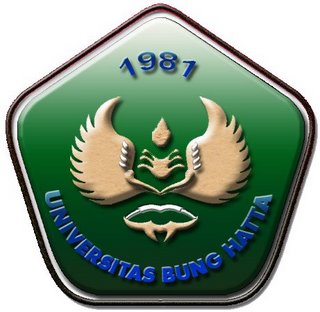 PROGRAM STUDI  PEMANFAATAN SUMBERDAYA PERIKANANFAKULTAS PERIKANAN DAN ILMU KELAUTANUNIVERSITAS BUNG HATTAPADANG2018ANALISIS TINGKAT PEMANFAATAN FASILITAS PELABUHAN PERIKANAN DAN PERMASALAHANNYA DI UPTD PELABUHAN PERIKANAN PANTAI SIKAKAP KABUPATEN KEPULAUAN MENTAWAISKRIPSIDiajukan Sebagai Salah Satu Syarat untuk Memperoleh Gelar Sarjana pada Fakultas Perikanan dan Ilmu KelautanUniversitas Bung HattaOleh:MARKUS ROTUA SIMAMORA1410016211022PROGRAM STUDI PEMANFAATAN SUMBERDAYA PERIKANANFAKULTAS PERIKANAN DAN ILMU KELAUTANUNIVERSITAS BUNG HATTAPADANG2018